Curso Formación de Formadores, Día 2Ejercicios “Rueda de las Emociones”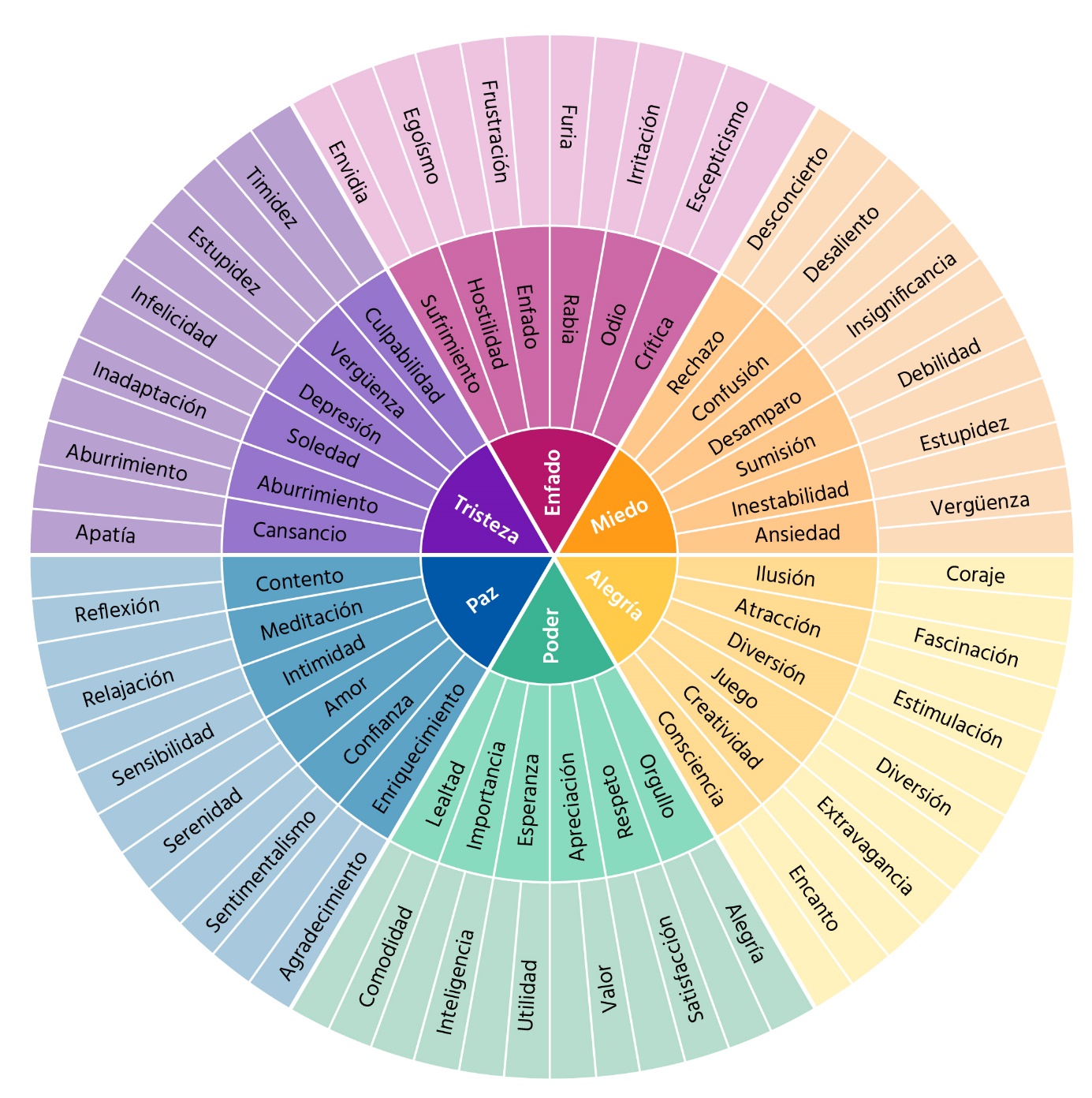 